§782.  Parent, guardian or custodian1.  Permitting or allowing child to work.  A person who has control over a child as parent, guardian, custodian or otherwise may not permit or allow the child to be employed or to work in violation of this subchapter.[PL 2003, c. 452, Pt. O, §2 (NEW); PL 2003, c. 452, Pt. X, §2 (AFF).]2.  Work permit containing false information.  A person may not present, or permit or allow a child over which the person has control to present, to an employer, owner or superintendent or an overseer or agent as required under section 775 a work permit containing a false statement as to the date of birth or age of the child, knowing it to be false.[PL 2003, c. 452, Pt. O, §2 (NEW); PL 2003, c. 452, Pt. X, §2 (AFF).]3.  Penalties.  A person who violates this section commits a civil violation for which a fine of not less than $10 and not more than $50 for each offense may be adjudged.[PL 2003, c. 452, Pt. O, §2 (NEW); PL 2003, c. 452, Pt. X, §2 (AFF).]SECTION HISTORYPL 2003, c. 452, §O2 (RPR). PL 2003, c. 452, §X2 (AFF). The State of Maine claims a copyright in its codified statutes. If you intend to republish this material, we require that you include the following disclaimer in your publication:All copyrights and other rights to statutory text are reserved by the State of Maine. The text included in this publication reflects changes made through the First Regular and First Special Session of the 131st Maine Legislature and is current through November 1. 2023
                    . The text is subject to change without notice. It is a version that has not been officially certified by the Secretary of State. Refer to the Maine Revised Statutes Annotated and supplements for certified text.
                The Office of the Revisor of Statutes also requests that you send us one copy of any statutory publication you may produce. Our goal is not to restrict publishing activity, but to keep track of who is publishing what, to identify any needless duplication and to preserve the State's copyright rights.PLEASE NOTE: The Revisor's Office cannot perform research for or provide legal advice or interpretation of Maine law to the public. If you need legal assistance, please contact a qualified attorney.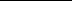 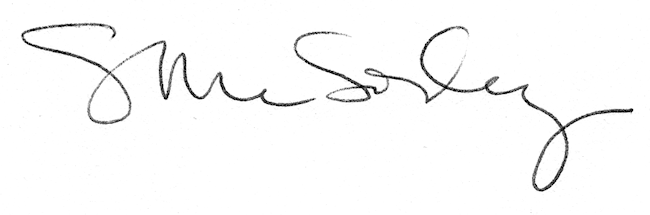 